First Name of Application CV No 1687548Whatsapp Mobile: +971504753686 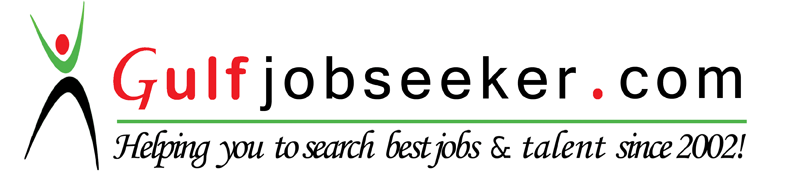 To get contact details of this candidate Purchase our CV Database Access on this link.http://www.gulfjobseeker.com/employer/services/buycvdatabase.php To work on a challenging job profile which provides an opportunity to enhance my technical skills and knowledge, this could provide me an insight into new aspects so that it would be helpful for my career.Diploma in web designer & development at Learner Point institute Dubai (one year course)BCA (bachelor of computer application), it’s not completed,because left India, now perusing Completed 12th science in 2011 from chitarpur inter college.Completed 10th in 2009 from Girls high school.Operating Systems:		Microsoft Windows7, Windows 2008, Windows 10Applications:.			Microsoft office 2010 / 2013, Tally, PhotoshopWeb Technology:		HTML, PHP, java Script, Ajax, CSS, wamp server, MySQL, Database.FTP, Webhosting, Domain Registration.Hardware / Networking:	windows 7 / 8 installation, software installation, TCP /IP, virus                                                           Removing,Data Backup, email setting. Etc.2 years experience with relight InfoTech FZE in UAEWork with positive attitude to contribute the healthy functioning of the organization.Self-confident and great patience.Analyzing every angel of a project before working on it.Adaptability to change environment.